САСТОЈЦИ  ЗА  САЛАТУ  СУ:(сваки члан екипе црта и боји по један састојак)2 парадајза             1 паприка2 краставца1 црни лук1 бели лукРЕЗУЛТАТИ ЦРТАЊА прве групе, уз помоћ алата: http://sketchtoy.com/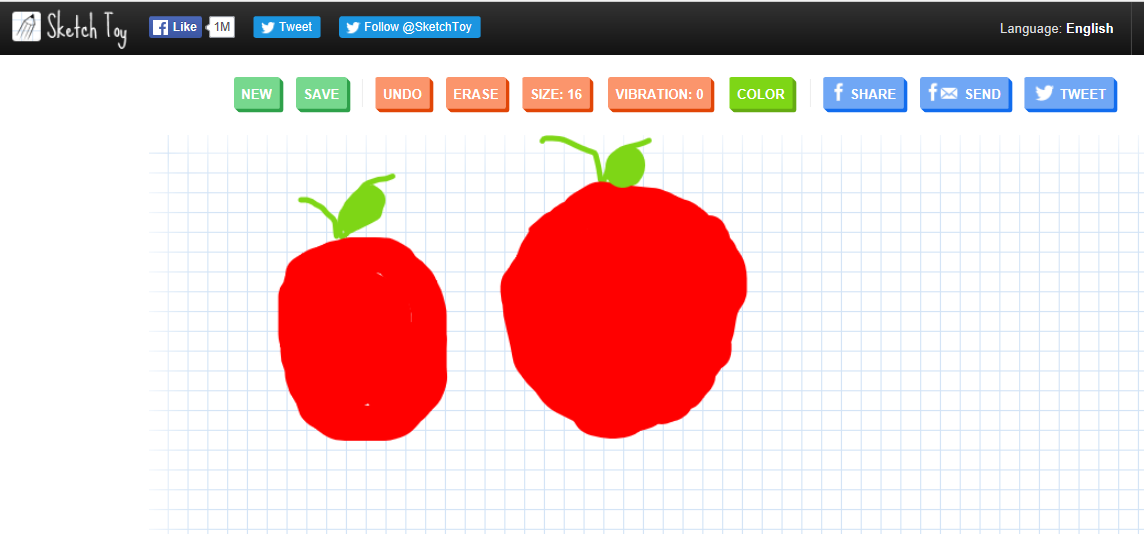 парадајзЦртала: Елизавета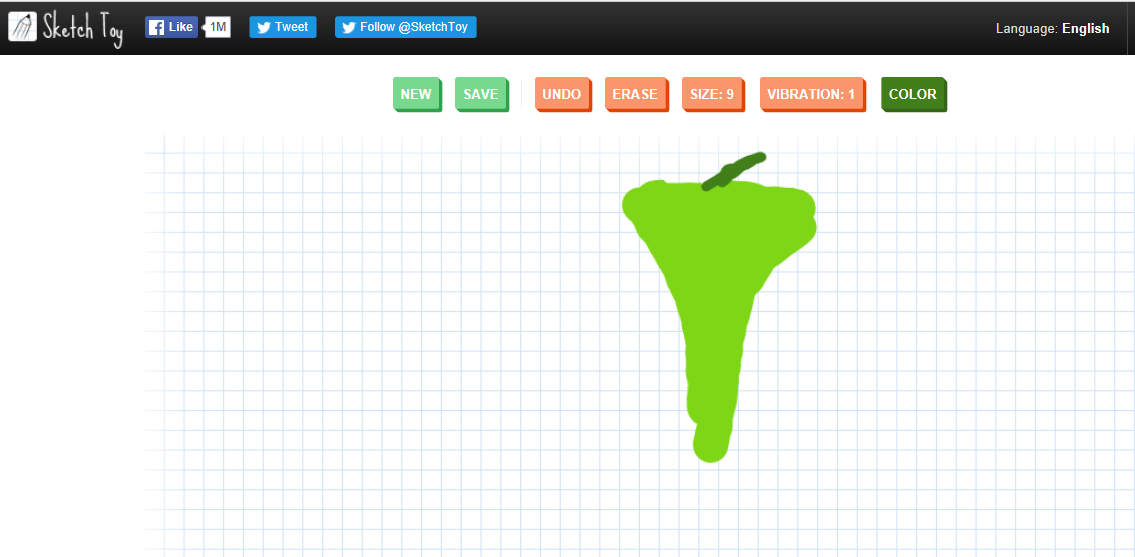 паприкаЦртао: Дарко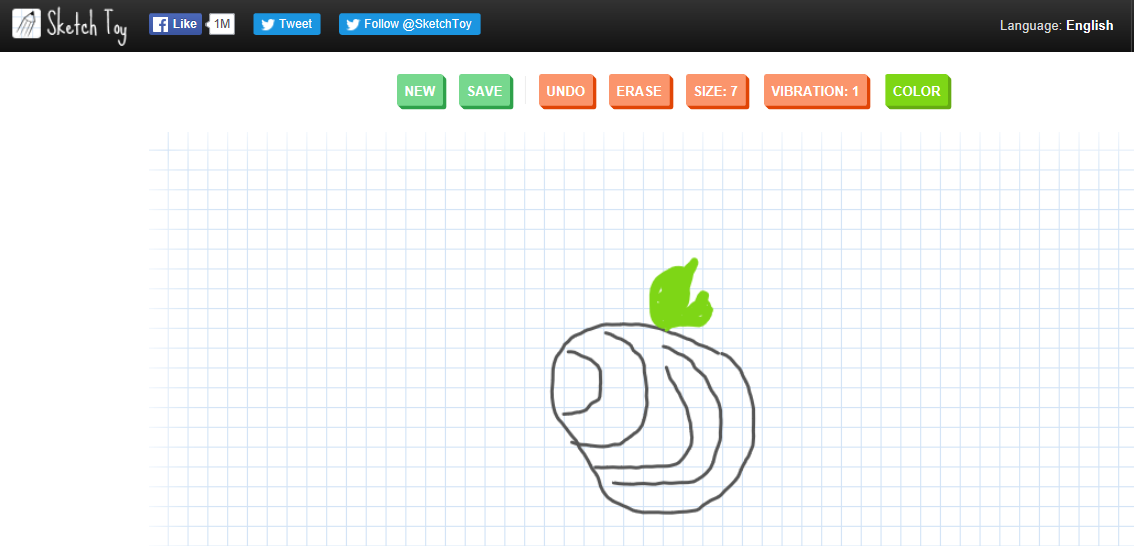 бели лукЦртала: Анђелка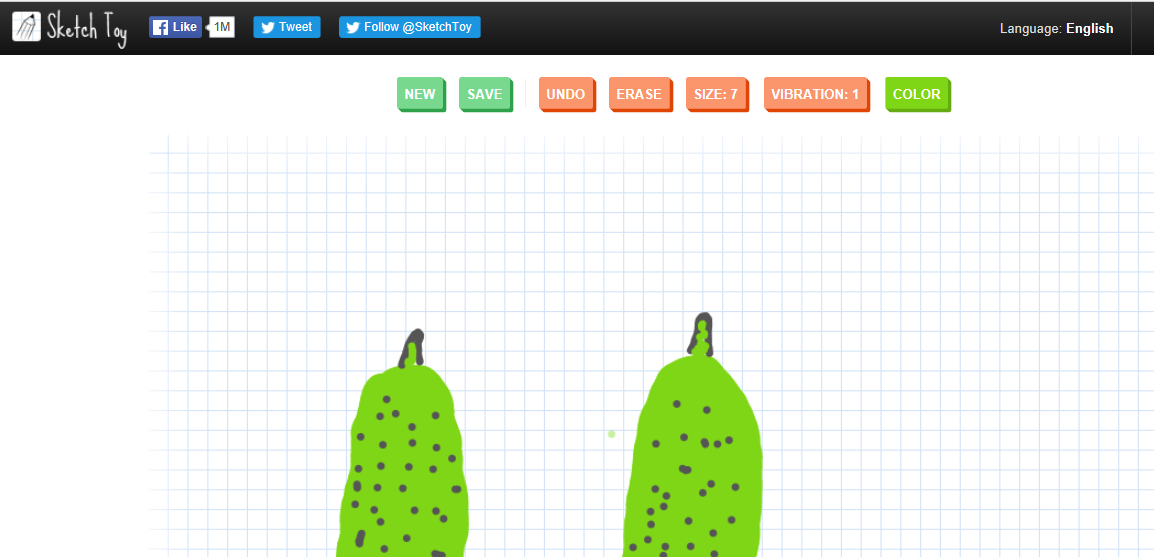 краставацЦртао: Новак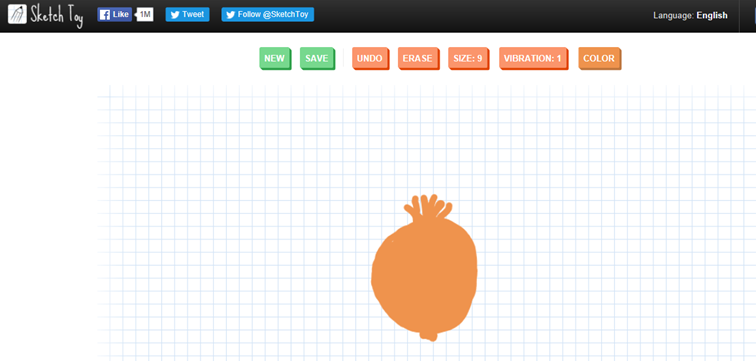 црни лукЦртала: Сара